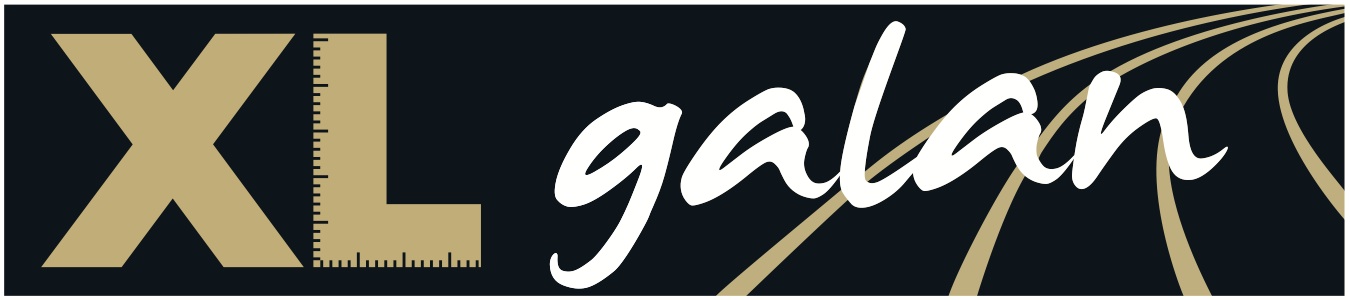 Ericsson Globe Stockholm Thursday Feb. 6 2014Result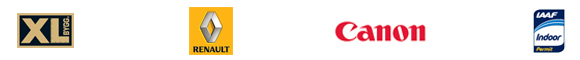 Ericsson Globe Stockholm Thursday Feb. 6 2014Resultat förtävlingM 400 m A 2014-02-06 M 400 m A 2014-02-06 M 400 m A 2014-02-06 M 400 m A 2014-02-06 M 400 m A 2014-02-06 M 400 m A 2014-02-06 M 400 m A 2014-02-06 M 400 m A 2014-02-06 1Pavel Maslák91CZE45.66PB2Luguelín Santos93DOM45.89PB3Nick Ekelund-Arenander89DEN46.31PB4Nery Brenes85CRC46.62M 400 m B 2014-02-06 M 400 m B 2014-02-06 M 400 m B 2014-02-06 M 400 m B 2014-02-06 M 400 m B 2014-02-06 M 400 m B 2014-02-06 M 400 m B 2014-02-06 M 400 m B 2014-02-06 1Rafal Omelko89POL46.45PB2Mark Ujakpor87ESP46.90SB3Erik Martinsson96SWE48.27PB4Mattias Claesson86SWE49.22M 800 m A 2014-02-06 M 800 m A 2014-02-06 M 800 m A 2014-02-06 M 800 m A 2014-02-06 M 800 m A 2014-02-06 M 800 m A 2014-02-06 M 800 m A 2014-02-06 M 800 m A 2014-02-06 1Mohammed Aman94ETH1:45.08WL2Marcin Lewandowski87POL1:45.56SB3Kevin López90ESP1:45.69PB4Jeremiah Mutai92KEN1:46.775Musaeb Balla89QAT1:46.82PB6Johan Rogestedt93SWE1:48.49PBJackson Kivuva (pace)88KENDNFM 800 m B 2014-02-06 M 800 m B 2014-02-06 M 800 m B 2014-02-06 M 800 m B 2014-02-06 M 800 m B 2014-02-06 M 800 m B 2014-02-06 M 800 m B 2014-02-06 M 800 m B 2014-02-06 1Mark English93IRL1:47.692Samir Jamaa90MAR1:47.80PB3Mohamed Al Azemi82KUW1:48.04SB4Paul Renaudie90FRA1:48.36PB5Jamal Hairane93QAT1:49.65PB6Rickard Gunnarsson91SWE1:49.78PBMounir Akbache (pace)86FRADNFM 1500 m 2014-02-06 M 1500 m 2014-02-06 M 1500 m 2014-02-06 M 1500 m 2014-02-06 M 1500 m 2014-02-06 M 1500 m 2014-02-06 M 1500 m 2014-02-06 M 1500 m 2014-02-06 1Mohamed Moustaoui85MAR3:35.0mWL2Ayanleh Souleiman92DJI3:35.2mPB3Bethwel Birgen88KEN3:35.3mSB4Aman Wote84ETH3:36.4mSB5Caleb Ndiku92KEN3:36.8m6Fouad El Kaam88MAR3:37.3mPB7Johan Cronje82RSA3:38.5m8Silas Kiplagat89KEN3:38.7m9Nixon Chepseba90KEN3:39.7m10Collins Cheboi87KEN3:40.5m11Tesfaye Cheru93ETH3:44.6mCornelius Ndiwa (pace)88KENDNFBram Som (pace)80NEDDNFM 60 m Hurdles A 2014-02-06 M 60 m Hurdles A 2014-02-06 M 60 m Hurdles A 2014-02-06 M 60 m Hurdles A 2014-02-06 M 60 m Hurdles A 2014-02-06 M 60 m Hurdles A 2014-02-06 M 60 m Hurdles A 2014-02-06 M 60 m Hurdles A 2014-02-06 1Dayron Robles86CUB7.622Jeff Porter85USA7.663Pascal Martinot-Lagarde91FRA7.764Xie Wenjun90CHN7.795Kevin Craddock87USA7.816Philip Nossmy82SWE7.93M 60 m Hurdles B 2014-02-06 M 60 m Hurdles B 2014-02-06 M 60 m Hurdles B 2014-02-06 M 60 m Hurdles B 2014-02-06 M 60 m Hurdles B 2014-02-06 M 60 m Hurdles B 2014-02-06 M 60 m Hurdles B 2014-02-06 M 60 m Hurdles B 2014-02-06 1Martin Mazác90CZE7.802Mikel Thomas87TRI7.863Amir Shaker89IRQ7.95SB4Alexander Brorsson90SWE8.095Marvin Tay90SWE8.50M Long Jump M Long Jump M Long Jump M Long Jump M Long Jump M Long Jump M Long Jump M Long Jump 1Ngoni Makusha87ZIM8.18SB2Michel Tornéus86SWE8.143Irving Saladino83PAN8.11SB4Li Jinzhe89CHN8.035Christian Reif84GER8.02SB6Ignious Gaishah83NED7.907Chris Tomlinson81GBR7.728Zarck Visser89RSA7.49Irving SaladinoIrving Saladino7.917.918.118.11XChris TomlinsonChris TomlinsonXXXXX7.727.72XX7.437.43Ignious GaishahIgnious Gaishah7.687.68XXX7.867.867.907.907.887.88Li JinzheLi Jinzhe7.587.58XX8.017.737.738.018.018.038.03Zarck VisserZarck Visser7.497.497.437.437.44XXXX--Christian ReifChristian Reif7.707.70XXX7.997.998.028.027.887.88Ngoni MakushaNgoni Makusha8.188.18---Michel TornéusMichel Tornéus7.907.908.078.07XXX7.987.988.148.14W 60 m A 2014-02-06 W 60 m A 2014-02-06 W 60 m A 2014-02-06 W 60 m A 2014-02-06 W 60 m A 2014-02-06 W 60 m A 2014-02-06 W 60 m A 2014-02-06 W 60 m A 2014-02-06 W 60 m A 2014-02-06 W 60 m A 2014-02-06 W 60 m A 2014-02-06 W 60 m A 2014-02-06 W 60 m A 2014-02-06 W 60 m A 2014-02-06 1Verena Sailer85GER7.222Lekeisha Lawson87USA7.253Ezinne Okparaebo88NOR7.284Aleen Bailey80JAM7.31SB5Carina Horn89RSA7.356Irene Ekelund97SWE7.47W 60 m B 2014-02-06 W 60 m B 2014-02-06 W 60 m B 2014-02-06 W 60 m B 2014-02-06 W 60 m B 2014-02-06 W 60 m B 2014-02-06 W 60 m B 2014-02-06 W 60 m B 2014-02-06 1Lina Grincikaité87LTU7.372Katerina Cechová88CZE7.413Emilia Kjellberg96SWE7.674Melanie Bauschke88GER7.71PB5Maria Gustafsson88SWE7.73Wei Yongli91CHNDNSW 200 m A 2014-02-06 W 200 m A 2014-02-06 W 200 m A 2014-02-06 W 200 m A 2014-02-06 W 200 m A 2014-02-06 W 200 m A 2014-02-06 W 200 m A 2014-02-06 W 200 m A 2014-02-06 1Irene Ekelund97SWE23.48MR SB2Aleen Bailey80JAM23.68SB3Inna Weit88GER23.84W 200 m B 2014-02-06 W 200 m B 2014-02-06 W 200 m B 2014-02-06 W 200 m B 2014-02-06 W 200 m B 2014-02-06 W 200 m B 2014-02-06 W 200 m B 2014-02-06 W 200 m B 2014-02-06 1Madiea Ghafoor92GER24.02PB2Katerina Cechová88CZE24.293Maria Gustavsson88SWE24.78SBW 1500 m 2014-02-06 W 1500 m 2014-02-06 W 1500 m 2014-02-06 W 1500 m 2014-02-06 W 1500 m 2014-02-06 W 1500 m 2014-02-06 W 1500 m 2014-02-06 W 1500 m 2014-02-06 1Abeba Aregawi90SWE3:57.91ER MR2Gudaf Tsegay97ETH4:08.47PB3Betlhem Desalegn91UAE4:08.79PB4Renata Plis85POL4:09.19SB5Danuta Urbanik89POL4:10.076Rabab Arrafi91MAR4:11.657Mimi Belete88BRN4:12.10PB8Axumawit Embaye94ETH4:12.529Siham Hilali86MAR4:14.30SB10Lydia Wafula88KEN4:20.4411Linn Nilsson90SWE4:21.27Angelika Cichocka (pace)88POLDNFElisa Cusma81ITADNFW 3000 m 2014-02-06 W 3000 m 2014-02-06 W 3000 m 2014-02-06 W 3000 m 2014-02-06 W 3000 m 2014-02-06 W 3000 m 2014-02-06 W 3000 m 2014-02-06 W 3000 m 2014-02-06 1Genzebe Dibaba91ETH8:16.60WR2Hellen Obiri89KEN8:29.99PB3Irene Jelagat88KEN8:40.754Viola Kibiwott83KEN8:43.42PB5Almaz Ayana91ETH8:43.47PB6Senbera Teferi95ETH8:47.947Alia Mohamed Saeed 91UAE8:48.27PB8Lydia Chepkurui84KEN8:55.219Sofia Ennaoui95POL9:06.27PB10Svetlana Kireyeva87RUS9:10.6411Sonja Roman79SLO9:12.17Anna Rostkowska (pace)80POLDNFJudit Varga (pace)76ITADNFW High Jump W High Jump W High Jump W High Jump W High Jump W High Jump W High Jump W High Jump 1Mariya Kuchina93RUS2.01WL PB2Emma Green Tregaro84SWE1.963Justyna Kasprzycka87POL1.924Olena Holosha82UKR1.88SB5Marie-Laurence Jungfleisch90GER1.885Sofie Skoog90SWE1.88PB7Levern Spencer84LCA1.888Marina Aitova82KAZ1.831.731.781.831.881.921.941.961.982.01Sofie SkoogooxxooxxxMarina Aitova-xoxxoxxxLevern Spencer--oxoxxxOlena Holosha-oxooxxxJustyna Kasprzycka--xoxoxxoxxxMarie-Laurence Jungfleisch-oxxooxxxMariya Kuchina--oooxoooxxoEmma Green Tregaro---oxo-oxxxW Pole Vault W Pole Vault W Pole Vault W Pole Vault W Pole Vault W Pole Vault W Pole Vault W Pole Vault 1Silke Spiegelburg86GER4.72WL SB2Nikoléta Kyriakopoúlou86GRE4.72WL PB3Jirina Svobodová86CZE4.644Fabiana Murer81BRA4.425Minna Nikkanen88FIN4.426Angelica Bengtsson93SWE4.427Anastasiya Savchenko89RUS4.308Malin Dahlström89SWE4.309Martina Strutz81GER4.30Anna Rogowska81POLx4.104.304.424.534.644.724.78Anna Rogowska--xxxMartina StrutzxoxxoxxxNikoléta Kyriakopoúlou-xoooxoxoxxxMinna NikkanenxooxoxxxMalin DahlströmxooxxxAnastasiya Savchenko-oxx------Fabiana Murer--xoxxxJirina Svobodová--oooxxxSilke Spiegelburg--o-ooxxxAngelica BengtssonxooxxoxxxW Long Jump W Long Jump W Long Jump W Long Jump W Long Jump W Long Jump W Long Jump W Long Jump 1Ivana Spanovic90SRB6.582Erica Jarder86SWE6.57SB3Sosthene Moguenara89GER6.534Funmi Jimoh84USA6.495Melanie Bauschke88GER6.276Stefanie Voss89GER6.26Stefanie Voss6.266.236.07XXXMelanie Bauschke4.176.216.206.276.126.24Funmi Jimoh6.236.496.206.246.35XSosthene MoguenaraXX6.53X6.306.50Ivana SpanovicX6.496.586.476.51XErica JarderX6.575.49XXXM 400 m Nat A 2014-02-06 M 400 m Nat A 2014-02-06 M 400 m Nat A 2014-02-06 M 400 m Nat A 2014-02-06 M 400 m Nat A 2014-02-06 M 400 m Nat A 2014-02-06 M 400 m Nat A 2014-02-06 M 400 m Nat A 2014-02-06 1Martin Cameron85Spårvägens FK50.66PB2Anton Nilsson92Huddinge AIS51.373Felix Siljebäck-Larsen89Västerås FK51.56Anton Persson96Hässelby SKDNFXL Bygg 400 m 2014-02-06 XL Bygg 400 m 2014-02-06 XL Bygg 400 m 2014-02-06 XL Bygg 400 m 2014-02-06 XL Bygg 400 m 2014-02-06 XL Bygg 400 m 2014-02-06 XL Bygg 400 m 2014-02-06 XL Bygg 400 m 2014-02-06 1Malin de Besche90Weber73.472Carin Gustafsson90Moelven77.353Sofia Lennartsson90Lindab79.004Anki Kihlström90SP Traryd Fönster82.225Catrine Dahlgren90Mataki85.826Eva Gustavsson90Monier90.317Jenny Linke90Rockwool111.85M 800 m Nat A 2014-02-06 M 800 m Nat A 2014-02-06 M 800 m Nat A 2014-02-06 M 800 m Nat A 2014-02-06 M 800 m Nat A 2014-02-06 M 800 m Nat A 2014-02-06 M 800 m Nat A 2014-02-06 M 800 m Nat A 2014-02-06 1Jonas Wahl Sjöman93Bromma IF1:54.422Warsame Hassan98Malmö AI1:54.53PB3Alex Torgersson94Hammarby IF1:55.94PB4Bienvenue Musore90Tyresö FK1:56.13PB5Abdiqani Khadar97KFUM Örebro1:58.376Jonas Linderholm88Huddinge AIS2:00.32Abshir Aweys95KFUM ÖrebroDNFGustav Karnebäck (pace)87Turebergs FKDNFM 800 m Nat B 2014-02-06 M 800 m Nat B 2014-02-06 M 800 m Nat B 2014-02-06 M 800 m Nat B 2014-02-06 M 800 m Nat B 2014-02-06 M 800 m Nat B 2014-02-06 M 800 m Nat B 2014-02-06 M 800 m Nat B 2014-02-06 1Joel Durén (pace)94Hässelby SK1:56.782Gustav Bivstedt96Hässelby SK1:58.473Gunnar Durén63Hässelby SK1:59.69PB4Joakim Frisk90Västerås FK1:59.88PB5Kristian Nedregård74NOR / Norway2:00.226Stefan Stojanovic98Huddinge AIS2:00.82PB7Abdi Yusuf96Hammarby IF2:05.23M 800 m Nat C 2014-02-06 M 800 m Nat C 2014-02-06 M 800 m Nat C 2014-02-06 M 800 m Nat C 2014-02-06 M 800 m Nat C 2014-02-06 M 800 m Nat C 2014-02-06 M 800 m Nat C 2014-02-06 M 800 m Nat C 2014-02-06 1Erik Lagerlöf97IFK Lidingö2:00.32PB2Erik Djurberg97Upsala IF2:00.58PB3Edwin Andersson97Hässelby SK2:03.71PB4David Sjöblom95Turebergs FK2:05.155Niclas Wallin99Huddinge AIS2:05.796Thomas Pickelner85Spårvägens FK2:06.057Jonathan Bergdahl99Huddinge AIS2:09.04Albin Johansson (pace)81Hässelby SKDNFM 1500 m Nat 2014-02-06 M 1500 m Nat 2014-02-06 M 1500 m Nat 2014-02-06 M 1500 m Nat 2014-02-06 M 1500 m Nat 2014-02-06 M 1500 m Nat 2014-02-06 M 1500 m Nat 2014-02-06 M 1500 m Nat 2014-02-06 1Jonas Leandersson91Malmö AI3:45.752Daniel Lundgren85Turebergs FK3:50.41PB3John Foitzik91Spårvägens FK3:54.38PB4Andreas Kramer97Sävedalens AIK3:54.46PB5Johan Lindgren96Mölndals AIK3:58.30PB6Jonathan Cleghorn90Spårvägens FK3:58.63PB7Daniel Gleimar92Turebergs FK3:58.67PB8Tim Sundström89KFUM Örebro3:58.68PB9Alexander Nilsson95Mölndals AIK3:59.63PB10Albin Sjöblom93Turebergs FK4:03.6011Robin Leandersson88Spårvägens FK4:06.9612William Fransson96KFUM Örebro4:15.60PB13Filip Arthursson96Hässelby SK4:16.47PBAlexander Holmblad94Spårvägens FKDNFM 3000 m Nat 2014-02-06 M 3000 m Nat 2014-02-06 M 3000 m Nat 2014-02-06 M 3000 m Nat 2014-02-06 M 3000 m Nat 2014-02-06 M 3000 m Nat 2014-02-06 M 3000 m Nat 2014-02-06 M 3000 m Nat 2014-02-06 1Youssouf Hiss Bachir87DJI / Djibouti7:52.752Lukasz Parszczynski85POL / Poland7:59.093Adil Boaufif66Hässelby SK8:14.284Anders Grahl87Enhörna IF8:32.67PB5Fredrik Uhrbom83Spårvägens FK8:33.456Ebba Tulu Chala96Spårvägens FK8:35.52PB7Haben Idris87Hässelby SK8:36.848Patrik Sällstedt81Enhörna IF8:36.90PB9Erik Norrbom93Turebergs FK8:50.6210Ali Pirgholizadeh94Ärla IF8:58.19PB11Alberto Ramos84Huddinge AIS9:19.08PBVincent Rono (pace)90KEN / KenyaDNFGustaf Lidfeldt (pace)95Hammarby IFDNFM High Jump Nat M High Jump Nat M High Jump Nat M High Jump Nat M High Jump Nat M High Jump Nat M High Jump Nat M High Jump Nat 1Carl Rönnow90SC Athletique2.032Isak Persson95Spårvägens FK2.003Andreas Henriksson90Finland1.874Henning Rydström95Hässelby SK1.871.821.871.921.962.002.032.072.082.102.12Andreas HenrikssonxooxxxHenning RydströmoxxoxxxCarl Rönnow---xoxoxoxxxIsak Persson-ooxoxxoxxxM Pole Vault Nat M Pole Vault Nat M Pole Vault Nat M Pole Vault Nat M Pole Vault Nat M Pole Vault Nat M Pole Vault Nat M Pole Vault Nat 1Alhaji Jeng81Örgryte IS5.552Carl Sténson93Hellas FK5.25PB3Rasmus Carlsson88KFUM Örebro5.15PB4Erik Torstensson89Spårvägens FK5.05SB5Per Drageryd91KFUM Örebro4.906Simon Assarsson91IFK Växjö4.904.704.905.055.155.255.355.455.555.65Alhaji Jeng-----o-oxxxPer DragerydooxxxCarl Sténson--xoxoxoxxxRasmus Carlsson-oxxoxoxxxErik Torstensson-xoxxo-xxxSimon AssarssonxooxxxW 60 m Nat 2014-02-06 W 60 m Nat 2014-02-06 W 60 m Nat 2014-02-06 W 60 m Nat 2014-02-06 W 60 m Nat 2014-02-06 W 60 m Nat 2014-02-06 W 60 m Nat 2014-02-06 W 60 m Nat 2014-02-06 1Karolina Nikamo95Upsala IF7.71SB2Jessica Östlund93Hässelby SK7.73PB3Hanna Palmqvist96Mölndals AIK7.924Linda Frödin93Turebergs FK8.12W 400 m Nat A 2014-02-06 W 400 m Nat A 2014-02-06 W 400 m Nat A 2014-02-06 W 400 m Nat A 2014-02-06 W 400 m Nat A 2014-02-06 W 400 m Nat A 2014-02-06 W 400 m Nat A 2014-02-06 W 400 m Nat A 2014-02-06 1Elin Moraiti91Hässelby SK54.80PB2Ebba Svantesson97Sävedalens AIK57.863Isabelle Eriksson86IFK Lidingö59.33SB4Mikaela Johannesson96Hässelby SK61.12W 400 m Nat B 2014-02-06 W 400 m Nat B 2014-02-06 W 400 m Nat B 2014-02-06 W 400 m Nat B 2014-02-06 W 400 m Nat B 2014-02-06 W 400 m Nat B 2014-02-06 W 400 m Nat B 2014-02-06 W 400 m Nat B 2014-02-06 1Daniela Karlsson96Västerås FK58.88PB2Tove Olsson98IFK Tumba59.14PB3Stefania Hakansdottir90Huddinge AIS61.25W 1500 m Nat 2014-02-06 W 1500 m Nat 2014-02-06 W 1500 m Nat 2014-02-06 W 1500 m Nat 2014-02-06 W 1500 m Nat 2014-02-06 W 1500 m Nat 2014-02-06 W 1500 m Nat 2014-02-06 W 1500 m Nat 2014-02-06 1Linn Söderholm96Sävedalens AIK4:32.86PB2Astrid Rosvall97Hässelby SK4:34.79PB3Cornelia Karlsson98Sävedalens AIK4:40.42PB4Elin Brink97Mölndals AIK4:42.86PB5Vilma Jonsson99Danderyds SK4:43.14PB6Amanda Trense95Östersunds GIF4:43.15PB7Malin Strand93Sävedalens AIK4:46.07PB8Mika Söderström99Vallentuna FK4:48.469Josefine Malmborg94Täby IS4:49.8410Isabella Andersson97Turebergs FK4:51.6211Hilda Hardell97Hässelby SK4:54.13PB12Hanna Bergström97Huddinge AIS5:00.4613Agnes Granberg96Mölndals AIK5:00.67PB14Erica Sandberg98Huddinge AIS5:49.86Hanna Palmgren (pace)88Spårvägens FKDNFAnna Dahlsjö96Mölndals AIKDNFW 3000 m Nat 2014-02-06 W 3000 m Nat 2014-02-06 W 3000 m Nat 2014-02-06 W 3000 m Nat 2014-02-06 W 3000 m Nat 2014-02-06 W 3000 m Nat 2014-02-06 W 3000 m Nat 2014-02-06 W 3000 m Nat 2014-02-06 1Sarah Lahti95Hässelby SK9:31.812Hanna Bartholomew83Hässelby SK9:43.793Hanna Lindholm79Hammarby IF9:50.70SB4Frida Lundén84FK Studenterna9:53.71PB5Frida Aspnäs87Spårvägens FK10:04.80SB6Evelina Beramand94Mölndals AIK10:24.23Emma Jansson (pace)91Hässelby SKDNFW Long Jump Nat W Long Jump Nat W Long Jump Nat W Long Jump Nat W Long Jump Nat W Long Jump Nat W Long Jump Nat W Long Jump Nat 1Malin Olsson90IFK Lidingö5.922Frida Lindström90Huddinge AIS5.863Jasmin Sabir92Hammarby IF5.714Johanna Dyremark97IFK Tumba5.69PB5Louise Liljeblad97Mölndals AIK5.626Mathilda Eriksson98IFK Tumba5.47Louise LiljebladLouise Liljeblad5.265.26XX5.455.315.315.625.625.345.34Jasmin SabirJasmin Sabir5.685.68XX5.53XXXX5.715.71Johanna DyremarkJohanna DyremarkXX5.695.69X--XXXXFrida LindströmFrida Lindström2.802.805.475.475.325.865.863.363.365.675.67Malin OlssonMalin OlssonXXXX5.925.905.905.835.835.815.81Mathilda ErikssonMathilda Eriksson5.255.255.205.203.645.285.28XX5.475.47P/F13 4x200m Heat 1 2014-02-06 P/F13 4x200m Heat 1 2014-02-06 P/F13 4x200m Heat 1 2014-02-06 P/F13 4x200m Heat 1 2014-02-06 P/F13 4x200m Heat 1 2014-02-06 P/F13 4x200m Heat 1 2014-02-06 P/F13 4x200m Heat 1 2014-02-06 P/F13 4x200m Heat 1 2014-02-06 P/F13 4x200m Heat 1 2014-02-06 P/F13 4x200m Heat 1 2014-02-06 P/F13 4x200m Heat 1 2014-02-06 P/F13 4x200m Heat 1 2014-02-06 P/F13 4x200m Heat 1 2014-02-06 P/F13 4x200m Heat 1 2014-02-06 1Bromma IF Lag 1Bromma IF1:49.68q2Västerås FK Lag 1Västerås FK1:51.69q3Väsby IKVäsby IK2:03.404Spårvägens FK Lag 3Spårvägens FK2:05.945Turebergs FK Lag 2Turebergs FK2:07.186Bålsta IKBålsta IK2:13.52P/F13 4x200m Heat 2 2014-02-06 P/F13 4x200m Heat 2 2014-02-06 P/F13 4x200m Heat 2 2014-02-06 P/F13 4x200m Heat 2 2014-02-06 P/F13 4x200m Heat 2 2014-02-06 P/F13 4x200m Heat 2 2014-02-06 P/F13 4x200m Heat 2 2014-02-06 P/F13 4x200m Heat 2 2014-02-06 1Hellas FK Lag 1Hellas FK2:00.312Mälarhöjdens IK Lag 1Mälarhöjdens IK2:00.743Åkersberga SK Lag 1Åkersberga SK2:03.844Vallentuna FKVallentuna FK2:05.215Hässelby SK Lag 2Hässelby SK2:05.306Nyköpings BIS Lag 2Nyköpings BIS2:05.89P/F13 4x200m Heat 3 2014-02-06 P/F13 4x200m Heat 3 2014-02-06 P/F13 4x200m Heat 3 2014-02-06 P/F13 4x200m Heat 3 2014-02-06 P/F13 4x200m Heat 3 2014-02-06 P/F13 4x200m Heat 3 2014-02-06 P/F13 4x200m Heat 3 2014-02-06 P/F13 4x200m Heat 3 2014-02-06 1Hammarby Lag 1Hammarby1:50.93q2Ärla IFÄrla IF2:01.903IFK Lidingö Lag 2IFK Lidingö2:02.104IFK Tumba Lag 2IFK Tumba2:16.265Kvarnsvedens GoIF Lag 2Kvarnsvedens GoIF2:17.186Dalregementet IFDalregementet IF2:21.32P/F13 4x200m Heat 4 2014-02-06 P/F13 4x200m Heat 4 2014-02-06 P/F13 4x200m Heat 4 2014-02-06 P/F13 4x200m Heat 4 2014-02-06 P/F13 4x200m Heat 4 2014-02-06 P/F13 4x200m Heat 4 2014-02-06 P/F13 4x200m Heat 4 2014-02-06 P/F13 4x200m Heat 4 2014-02-06 1Hanvikens SK Lag 1Hanvikens SK1:54.862Upsala IF Lag 1Upsala IF1:55.693Täby IS Lag 2Täby IS1:56.354Österhaninge IFÖsterhaninge IF2:00.575Kungsängens SK Lag 2Kungsängens SK2:21.34P/F13 4x200m Heat 5 2014-02-06 P/F13 4x200m Heat 5 2014-02-06 P/F13 4x200m Heat 5 2014-02-06 P/F13 4x200m Heat 5 2014-02-06 P/F13 4x200m Heat 5 2014-02-06 P/F13 4x200m Heat 5 2014-02-06 P/F13 4x200m Heat 5 2014-02-06 P/F13 4x200m Heat 5 2014-02-06 1KFUM ÖrebroKFUM Örebro1:54.84q2IF LinneaIF Linnea1:55.013Hässelby SK Lag 1Hässelby SK1:56.294Danderyds SK Lag 1Danderyds SK2:05.825Rånäs 4HRånäs 4H2:07.056Spårvägens FK Lag 2Spårvägens FK2:07.71P/F13 4x200m Heat 6 2014-02-06 P/F13 4x200m Heat 6 2014-02-06 P/F13 4x200m Heat 6 2014-02-06 P/F13 4x200m Heat 6 2014-02-06 P/F13 4x200m Heat 6 2014-02-06 P/F13 4x200m Heat 6 2014-02-06 P/F13 4x200m Heat 6 2014-02-06 P/F13 4x200m Heat 6 2014-02-06 1Mälarhöjdens IK Lag 2Mälarhöjdens IK1:50.56q2Norrköping FriidrottNorrköping Friidrott1:55.923Västerås FK Lag 2Västerås FK1:58.954Huddinge AIS Lag 1Huddinge AIS1:59.885AIK FriidrottAIK Friidrott2:03.496Sundbybergs IKSundbybergs IK2:20.59P/F13 4x200m Heat 7 2014-02-06 P/F13 4x200m Heat 7 2014-02-06 P/F13 4x200m Heat 7 2014-02-06 P/F13 4x200m Heat 7 2014-02-06 P/F13 4x200m Heat 7 2014-02-06 P/F13 4x200m Heat 7 2014-02-06 P/F13 4x200m Heat 7 2014-02-06 P/F13 4x200m Heat 7 2014-02-06 1Bromma IF Lag 2Bromma IF2:00.372IFK Tumba Lag 1IFK Tumba2:07.183Upsala IF Lag 2Upsala IF2:09.484Kvarnsvedens GoIF Lag 1Kvarnsvedens GoIF2:13.215Hellas FK Lag 2Hellas FK2:15.21IFK Lidingö Lag 1IFK LidingöDQÖverväxlingP/F13 4x200m Heat 8 2014-02-06 P/F13 4x200m Heat 8 2014-02-06 P/F13 4x200m Heat 8 2014-02-06 P/F13 4x200m Heat 8 2014-02-06 P/F13 4x200m Heat 8 2014-02-06 P/F13 4x200m Heat 8 2014-02-06 P/F13 4x200m Heat 8 2014-02-06 P/F13 4x200m Heat 8 2014-02-06 1Hammarby Lag 2Hammarby1:57.792Turebergs FK Lag 1Turebergs FK1:59.533Hanvikens SK Lag 2Hanvikens SK2:00.594Nyköpings BIS Lag 1Nyköpings BIS2:03.895Hässelby SK Lag 3Hässelby SK2:06.35P/F13 4x200m Heat 9 2014-02-06 P/F13 4x200m Heat 9 2014-02-06 P/F13 4x200m Heat 9 2014-02-06 P/F13 4x200m Heat 9 2014-02-06 P/F13 4x200m Heat 9 2014-02-06 P/F13 4x200m Heat 9 2014-02-06 P/F13 4x200m Heat 9 2014-02-06 P/F13 4x200m Heat 9 2014-02-06 1Täby IS Lag 1Täby IS1:54.10q2Spårvägens FK Lag 1Spårvägens FK2:00.133Huddinge AIS Lag 2 Huddinge AIS2:03.644Eskilstuna FIEskilstuna FI2:04.225Danderyds SK Lag 2Danderyds SK2:12.506Kungsängens SK Lag 1Kungsängens SK2:14.11P/F13 4x200m Final P/F13 4x200m Final P/F13 4x200m Final P/F13 4x200m Final P/F13 4x200m Final P/F13 4x200m Final P/F13 4x200m Final P/F13 4x200m Final 1Bromma IF Lag 11:49.84Alice Beregård01Oscar Glas01Hanna Wallmark01Jack Lahne012Mälarhöjdens IK Lag 21:50.71Nicoline Lundin01Imran Lernebo01Agens Ekman01Albin Wägmark013Hammarby Lag 11:51.11Sira Gassama01Paul Förnestig01Siri Lindvall01Joel Käck014Västerås FK Lag 11:52.66Hilda Lindberg01Sebastian Andersson01Elin Antosson01Viktor Laurent015Täby IS Lag 11:54.12Leticia Yumi Buchli01Gustav Gahne01Amanda Göth01Oskar Edlund016KFUM Örebro1:54.45Emily Capobianco01Jonathan Johnsson01Moa Eklandh01Rasmus Hugosson01